Отчет о работе центра образования естественно-научной и технологической  направленности «Точка роста» в 2023-24 учебном году в МБОУ Калининской СОШ № 7Центр образования естественно-научной направленности «Точка роста» в МБОУ Калининской СОШ № 7 был открыт в сентябре 2022 года в рамках федерального проекта «Современная школа».Цель центра: создание условий для внедрения на уровнях начального общего, основного общего и среднего общего образования новых методов обучения и воспитания, образовательных технологий, обеспечивающих освоение обучающимися основных и дополнительных общеобразовательных программ естественно-научного профиля.Основные задачи центра:обновить содержание основных общеобразовательных программ по предметным областям «Физика», «Биология», «Химия»;обеспечить преподавание по основным общеобразовательным программам по предметным областям «Физика», «Биология», «Химия» с использованием новейшего оборудования;создать условия для реализации разноуровневых общеобразовательных программ дополнительного образования естественно-научного профиля;создать целостную систему дополнительного образования в центре,основанную на единстве учебных и воспитательных требований, преемственности содержания основного и дополнительного образования, а также единстве методических подходов;формировать социальную культуру, опыт проектной деятельности, направленной не только на расширение познавательных интересов школьников, но и на стимулирование их активности, инициативности и исследовательской деятельности.В центре функционируют три кабинета:Кабинет физики.Кабинет химии.Кабинет биологии.Все кабинеты оснащены современным оборудованием и техническими новинками.Анализ эффективности использования оборудования центраНовое	оборудование	центра	позволяет	обучающимся	5–9-х классов осваивать такие предметы как физика, биология, химия.В целях эффективного усвоения учебного материала на уроках физики в 7–9-х классах применяются:цифровые лаборатории -3 шт.МФУ- 1 шт.ноутбуки-13 шт.В	целях	эффективного	усвоения	учебного	материала	на	уроках биологии в 7–9-х классах применяются:цифровая лаборатория-3 шт.цифровой микроскоп- 6 шт.лаборатория по экологии – 1 шт.МФУ- 1 шт.ноутбуки-1 шт.В целях эффективного усвоения учебного материала на уроках Химии5–9-х классах активно используются:лаборатория по химии -3 шт.набор ОГЭ по химии – 2 шт.ноутбук-17 шт.На занятиях по программам общего образования дети приобретают практические умения и навыки работы с ноутбуком, интерактивным комплексом, МФУ.Комплект для обучения шахматам активно используется на внеурочных занятиях «Шахматы».Инфраструктура центра широко используется и во внеурочное время. Школьники приобретают навыки работы в команде, готовятся к участию в различных конкурсах и соревнованиях.В центре дети учатся общаться, работать в группах, совершенствуют коммуникативные навыки, строят продуктивное сотрудничество со сверстниками и взрослыми.Результаты работы центра: школьники активнее участвуют в конкурсах, олимпиадах, фестивалях, учебно-исследовательских конференциях, творческих мероприятиях.Анализ мероприятий, проведенных на базе центра «Точка роста» в I полугодии 2023-2024 учебного годаРейтинг участников школьного этапаВсероссийской олимпиады школьниковфизикаМБОУ Калининская СОШ № 7Рейтинг участников школьного этапаВсероссийской олимпиады школьниковХимияМБОУ Калининская СОШ № 7Рейтинг участников школьного этапаВсероссийской олимпиады школьниковбиологияМБОУ Калининская СОШ № 7ИНФОРМАЦИЯ о педагогах центра «Точка роста»Анализ индикативных показателей результативности работы центра образования «Точка роста» за 2022-23 учебный годВыводыПо результатам анализа индикативных показателей можно сделать вывод, что центром «Точка роста» выполнены основные плановые задачи:Охвачено 90% контингента обучающихся 5–9-х классов школы, осваивающих основную общеобразовательную программу по учебным предметам «Физика, «Биология», «Химия» на обновленном учебном оборудовании с применением новых методик обучения и воспитания.РекомендацииПедагогам предметов естественно-научного цикла на 2023/24 учебный год рассмотреть возможность использования инфраструктуры центра в рамках реализации общеобразовательных программ по своим предметам.	Педагогам центра обеспечить более широкий охват обучающихся 5–9-х классов для подготовки к олимпиадам, конкурсам и соревнованиям по физике, биологии, химии и для участия в них в 2023-24 учебном году.Директор МБОУ Калининской СОШ № 7                                        А.С. Жур№Наименование мероприятияКраткое содержаниеКатегория участниковСроки проведенияОтветственные за реализацию1Всероссийская акция для школьников «Урок цифры»Организованное участие обучающихся во всероссийском образовательном проекте в сфере цифровойэкономики.Обучающиеся, педагогиПо отдельному плануПедагогические работники Центра2Подготовка к школьному этапу предметных олимпиадИндивидуальные консультацииОбучающиесяСентябрь – Октябрь 2023Учителя- предметники3Всероссийскийэкологический диктантУчастиеОбучающиесяНоябрь 2023Педагогическиеработники Центра4Физика: возможности«Точки Роста»Демонстрация возможностей«Точка роста»ОбучающиесяНоябрь 2023Учитель физики№ФИОучастника олимпиадыУровеньклассФИО учителяРезультат (победитель, призер, участник)1Цапко Анастасия Юрьевнашкольный8Гусарева Е.Н.участник2Вишневецкий Максим Вадимовичшкольный8Гусарева Е.Н.участник3Рябец Сергей Сергеевичшкольный8Гусарева Е.Н.участник4Фаут Роман Эдуардовичшкольный9Гусарева Е.Н.участник5Реш Максим Андреевичшкольный10Гусарева Е.Н.участник6Ковширин Александр Тимофеевичшкольный11Гусарева Е.Н.участник№ФИОучастника олимпиадыУровеньклассФИО учителяРезультат (победитель, призер, участник)1Цапко Анастасия Юрьевнашкольный8Гладкова С.Н.участник2Сиротенко Евгений Ивановичшкольный8Гладкова С.Н.участник3Селютина Ирина Сергеевнашкольный8Гладкова С.Н.участник4Рябец Сергей Сергеевичшкольный8Гладкова С.Н.участник5Вишневецкий Максим Вадимовичшкольный8Гладкова С.Н.участник6Безгина Юлия Сергеевнашкольный8Гладкова С.Н.участник7Карамзина Анна Андреевнашкольный9Гладкова С.Н.участник8Саидова Шукрона Эмомалиевнашкольный9Гладкова С.Н.участник9Саидова Лайло Эмомалиевнашкольный9Гладкова С.Н.участник10Реш Максим Андреевичшкольный10Гладкова С.Н.участник11Сокиркина Алина Сергеевнашкольный10Гладкова С.Н.участник12Соловьева Ксения Николаевнашкольный10Гладкова С.Н.участник13Бутенко Роман Алексеевичшкольный10Гладкова С.Н.участник14Цой Анита Александровнашкольный10Гладкова С.Н.участник15Ковширин Александр Тимофеевичшкольный11Гладкова С.Н.участник№ФИОучастника олимпиадыУровеньклассФИО учителяРезультат (победитель, призер, участник)1Ковширина Мальвина Тимофеевнашкольный7Антипенко И.Н.участник2Климовец Виолетта Витальевнашкольный7Антипенко И.Н.участник3Огурцова Ульяна Григорьевнашкольный7Антипенко И.Н.участник4Скиб Михаил Михайловичшкольный7Антипенко И.Н.участник5Лутаев Родион Сергеевичшкольный7Антипенко И.Н.участник6Цапко Анастасия Юрьевнашкольный8Антипенко И.Н.участник7Сиротенко Евгений Ивановичшкольный8Антипенко И.Н.участник8Селютина Ирина Сергеевнашкольный8Антипенко И.Н.участник9Рябец Сергей Сергеевичшкольный8Антипенко И.Н.участник10Вишневецкий Максим Вадимовичшкольный8Антипенко И.Н.участник11Жур Эвелина Александровнашкольный8Антипенко И.Н.участник12Беляева Валерия Денисовнашкольный8Антипенко И.Н.участник13Евсеева Виктория Андреевнашкольный9Антипенко И.Н.участник14Майская Валерия Дмитриевнашкольный9Антипенко И.Н.участник15Михайличенко Дарья Максимовнашкольный9Антипенко И.Н.участник16Карамзина Анна Андреевнашкольный9Антипенко И.Н.участник17Саидова Шукрона Эмомалиевнашкольный9Антипенко И.Н.участник18Саидова Лайло Эмомалиевнашкольный9Антипенко И.Н.участник19Сологуб Виктория Романовнашкольный9Антипенко И.Н.участник20Оприш Юрий Ивановичшкольный9Антипенко И.Н.участник21Чужинов Максим Сергеевичшкольный9Антипенко И.Н.участник22Фаут Роман Эдуардовичшкольный9Антипенко И.Н.участник23Акулова Диана Александровнашкольный10Антипенко И.Н.участник24Бутенко Роман Алексеевичшкольный10Антипенко И.Н.участник25Сокиркина Алина Сергеевнашкольный10Антипенко И.Н.участник26Цой Анита Александровнашкольный10Антипенко И.Н.участник27Ковширин Александр Тимофеевичшкольный11Антипенко И.Н.участник28Шаповалов Артем  Евгеньевичшкольный11Антипенко И.Н.участникФамилия, имя, отчествоЗанимаемая    должностьОбразованиеУчебное заведение, год окончанияСпециальность по дипломуКвалификация по дипломуПреподаваемый предмет в центреСтаж работы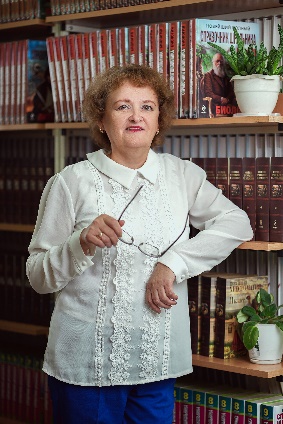 Гладкова Светлана НиколаевнаУчительхимииВысшееРостовский государственный педагогический институт, 1993 г.Квалификация- учитель Химии Химия40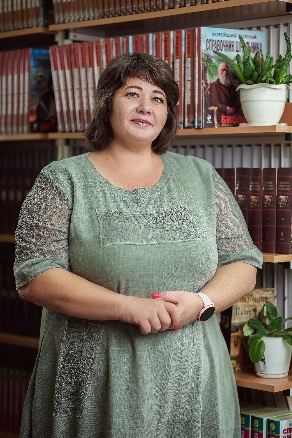 Гусарева Елена НиколаевнаУчительфизики, математикиВысшееРостовский государственный педагогический университет, 2005 Квалификация-Учитель физики, информатикиУчитель математикиФизика, Занимательная физика, Лабораториум16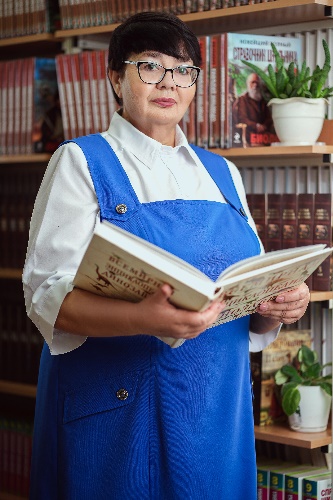 Антипенко Ирина НиколаевнаУчительбиологииВысшееРостовский государственный университет, 1982 г.Биология, Юный натуралист40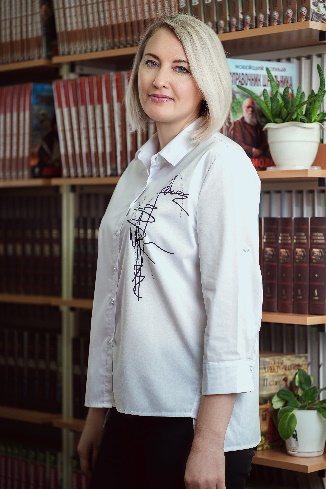 Черкашина Олеся ЗахаровнаУчительинформатикиВысшееЧОУ ДПО «Институт переподготовки и повышения квалификации»Квалификация -Учитель информатикиИнформатика, Робототехника, 3D моделирование4Кол-во обучающихся по	предмету«Физика»Кол-во обучающихся по	предмету«Биология»Кол-во обучающихся по	предмету«Химия»Численность  детей,занимающихся шахматами801175323